TRAVIS COUNTY MEDICAL ALLIANCEPHILANTHROPIC BOARD MEETING 04/2016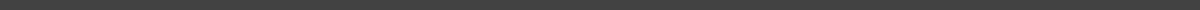 12 APRIL 2016 / 9:30 AM / TCMS Board Room, 4300 N. Lamar Ave.ATTENDEESTera Ferguson, Berenice Craig, Karen Kim, Carrie Conner, Kelly Hyde, Christi Dammert, Sahar Askew, Lindy Brand, Jeni Lowry, Cindy Blaydon, Andrea Stovall, Lara Norris, Melissa Smith, Christina Fenrich, Ann MoralesAGENDA & MINUTESCall to OrderReportsVP Community Service	Andrea StovallVP Community Service-elect	Lara NorrisTreasurer	Melissa SmithVP Financial Development	Christina FenrichUnfinished BusinessNew BusinessAnnouncementsAdjournmentThe minutes were recorded by Secretary Wendy Propst.